Игра : Домашний баскетбол.Цель: развивать меткость, точность движений, воспитывать честность и справедливость.Для данного вида баскетбола возраст совершенно не важен. Все, что вам нужно – это ведро и свернутый носок (или маленький легкий мячик). Все игроки по очереди забрасывают носок-мяч в ведро. Если игрок попадает в ведро, он или она делает шаг назад и кидает опять, пока не попадет.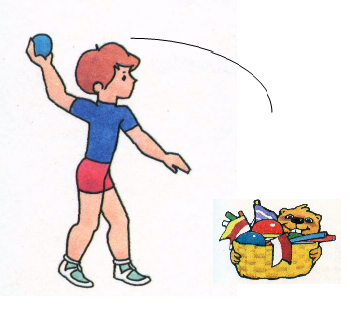 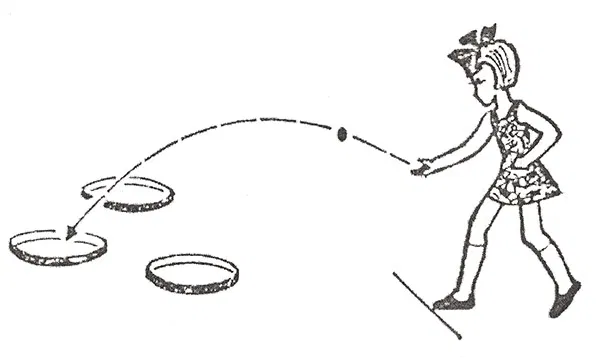                Бросок сверхе                                                                               Бросок снизу          Консультация для родителей «Школа мяча»Дошкольный возраст в развитии ребёнка – это время, когда закладывается фундамент его здоровья, физического развития и культуры движений.Потребность в движении, повышенная двигательная активность – наиболее нужные биологические особенности детского организма. А двигаются дети мало. Одним из способов является мяч. Врачи многих стран считают, что игры и упражнения с мячом способствуют физическому развитию детей, хорошо влияют на деятельность сердечно-сосудистой и дыхательной системы, способствуют развитию всех мышц, закреплению разнообразных двигательных навыков, выработке правильной осанки. Игры и упражнения с мячом – это средство развития координации, выносливости, быстроты и ловкости.Различные упражнения и игры с мячом вовлекают в работу разные мышечные группы рук, ног, туловища, шеи, головы. Это значит, что происходит гармоничное развитие всего тела.Практически каждый ребёнок с раннего возраста знаком с мячом, он его привлекает.Выбор мячей достаточно широк: мячи разного размера, цвета, качества. Как правило, ребёнка привлекают мячи яркие, прыгучие, лёгкие. С ними можно бегать, прыгать, поупражняться в ловкости, быстроте, гибкости.Бросание и ловля – более сложные движения, требующие хорошего глазомера. Важно оценить направление полёта мяча, силу броска.Полезно подбрасывать мяч вверх.Катание – тренирует мышцы пальцев и кисти.Метание вдаль, в цель это широкие и активные движения рук, ног, туловища, и это способствует профилактике нарушения осанки, развивает координацию движений, опорно-двигательный аппарат.Игры с мячом способствуют развитию не только силы, точности движений, ловкости, быстроты реакции, развитию глазомера; общей и мелкой моторики, но также освобождают детей от утомительной, неестественной для их возраста неподвижности на занятиях; само движение мяча активизирует непроизвольное внимание, а то, что он может быть брошен другому ребёнку, формирует произвольное внимание; игры с мячом нормализуют эмоционально-волевую сферу,Практические упражнения• Подбросить мяч вверх, поймать двумя руками.• Подбросить мяч вверх, дать ему упасть, после отскока поймать.• Подбросить мяч вверх, хлопнуть в ладоши, поймать.• Подбросить мяч вверх и поймать одной рукой• Ударить мяч о землю, поймать его после отскока.• Ударить мячом о стену, хлопнуть в ладоши, поймать мяч.• Ударить мячом о стену, перепрыгнуть через него.• Перебрасывать мяч друг другу снизу, из-за головы.• Перебрасывать мяч друг другу с ударом об пол.• Перебрасывание мяча от груди.• Бросить мяч вдаль любым способом: из-за головы, от плеча, снизу.• Прокатить мяч, чтобы сбить кегли, кубики, фигурки.• Прокатить мяч между двумя параллельными линиями; между ножками стула.• Ударом ноги по мячу забить мяч в ворота.• Отбивание мяча на месте правой, левой рукой и поочерёдно – правой-левой.• Отбивание мяча правой или левой рукой в движении.• Бросать мяч в корзину одной или двумя руками /расстояние 1-3м/• Бросать мяч в корзину подпрыгивая на двух ногах.• Метание мяча в вертикальную цель: ствол дерева, пометка на стене, метание на максимальное расстояние.